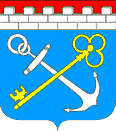 Комитет государственного строительного надзора и государственной экспертизы Ленинградской областиПРИКАЗот «___» __________ 2020 года № ___	О распределении подведомственных комитету государственного строительного надзора и государственной экспертизы Ленинградской области государственных учреждений по группам по оплате труда руководителей и установлении коэффициентов масштаба управления на 2020гВ соответствии с постановлением Правительства Ленинградской области от   30 апреля 2020 года № 262 «Об утверждении Положения о системах оплаты труда в государственных учреждениях Ленинградской области по видам экономической деятельности и признании утратившими силу полностью или частично отдельных постановлений Правительства Ленинградской области» п р и к а з ы в а ю:На основе объемных показателей деятельности государственного автономного учреждения «Управление государственной экспертизы Ленинградской области» (далее – ГАУ «Леноблгосэкспертиза») по состоянию на 1 января 2020 года установить для ГАУ «Леноблгосэкспертиза» на 2020 год:IV группу по оплате труда руководителя учреждения;коэффициент масштаба управления в размере 2,25.Установить перечень должностей работников ГАУ «Леноблгосэкспертиза», относимых к основному персоналу:специалисты, к которым установлено производное должностное наименование «главный эксперт»;специалисты, к которым установлено производное должностное наименование «ведущий эксперт».Установить для ГАУ «Леноблгосэкспертиза» коэффициент специфики территории равным 1.3.На основе объемных показателей деятельности государственного казенного учреждения «Управление долевого строительства Ленинградской области» (далее – ГКУ «УДС ЛО») по состоянию на 1 января 2020 года установить для ГКУ «УДС ЛО» на 2020 год:VI группу по оплате труда руководителя учреждения;коэффициент масштаба управления в размере 1,75.Установить перечень должностей работников ГКУ «УДС ЛО», относимых к основному персоналу:специалисты, к которым установлено производное должностное наименование «главный»;специалисты, к которым установлено производное должностное наименование «ведущий».Установить для ГКУ «УДС ЛО» коэффициент специфики территории равным 1.3.Настоящий приказ вступает в силу с 1 августа 2020 года.Контроль за исполнением настоящего приказа оставляю за собой.Председатель комитета								         Д.А. Горбунов